Артикуляційні вправи для свистячих звуків [c] [з] [ц] Все упражнения выполняются перед зеркалом. Упражнения 1-3 предполагают удержание статической позы под счет до 5-10, в зависимости от возможностей ребенка; упражнения 4…  выполняются 10-15 раз.Упражнение "Улыбка"Удерживать сильно растянутые губы в улыбке. Зубы не видны. [c] [з] [ц]Упражнение "Заборчик"Улыбнуться (зубы сомкнуты и видны).Удерживать позу в таком положении. [c] [з] [ц]Упражнение "Птенчик"Широко открыть рот, как можно дальше разведя уголки губ. Язык лежит во рту спокойно и неподвижно. [c] [з] [ц]Упражнение "Накажем непослушный язычок"Положить широкий язык на нижнюю губу. Пошлепывая его губами, произносить: пя-пя-пя... Остановиться и удерживать широкий язык в спокойном положении. [c] [з] [ц] Упражнение "Лопаточка"Рот открыть. Положить широкий расслабленный язык на нижнюю губу. Задержать в таком положении. Занести "лопатку" в рот, стараясь не напрягать язык. [c] [з] [ц] Упражнение "Трубочка"Открыть рот, высунуть широкий язык и загнуть его боковые края вверх. Подуть в "трубочку". Можно придерживать "трубочку" из языка губами. [c] [з] [ц]Упражнение "Оближем губки"Рот открыть. Медленно, не отрывая языка, облизать сначала верхнюю, затем нижнюю губу по кругу. [c]Упражнение "Почистим зубки"Сначала выполнять с закрытым ртом, затем -с открытым."Почистить" кончиком языка нижние зубы с внутренней стороны (слева - направо, сверху вниз). Нижняя челюсть неподвижна! [c] [з] [ц] Упражнение "Часики"Растянуть губы в улыбку. Рот приоткрыть. Кончиком узкого языка попеременно дотрагиваться до уголков рта. [c] [з] [ц]Упражнение "Змейка"Рот открыть. Узкий язык сильно выдвигать вперед и убирать обратно. Не прикасаться к губам и зубам. [c]  Упражнение "Конфета"Губы сомкнуты. Напряженным языком упираться то в одну щеку, то в другую. [c] Упражнение "Загнать мяч в ворота"Положить широкий язык на нижнюю губу и плавно, со звуком Ф, задуть ватный шарик, лежащий на столе, между двумя кубиками. Щеки не должны надуваться. [c] [з]Упражнение "Киска сердится"Открыть рот. Кончик языка упереть в нижние зубы. Язык приподнять вверх. Спинка языка должна быть выгнута, как спинка у кошки, когда она сердится. [з] [ц]Упражнение "Прокати карандаш"Положить карандаш на стол перед собой. Улыбнуться, положить широкий передний край языка на нижнюю губу, как в упражнении "Лопаточка" и медленно, на выдохе подуть на карандаш так, чтобы он покатился.  [з] [ц]Упражнение "Подуй на снежинку"Улыбнуться. Рот приоткрыть. Широкий кончик языка положить на нижнюю губу. Дуть на бумажную снежинку или кусочек ваты, произнося звук Ф. [з] [ц]                                                                 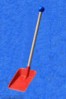 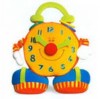 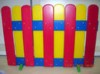 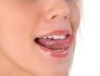 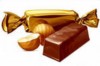 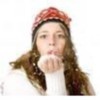 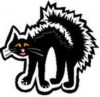 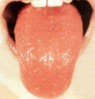 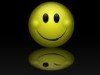 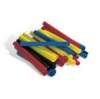 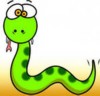 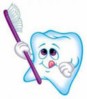 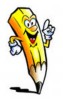 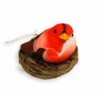 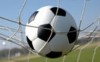 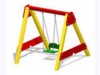 